(Prilog broj 1.)                                     Anketni listić o energetskoj efikasnosti Anketni listić se popunjava zaokruživanjem ponuđenih pitanja.1. Vrsta objekta koji se anketira     OBRAZOVNA USTANOVA                                     KUĆA                                                  STAN                                                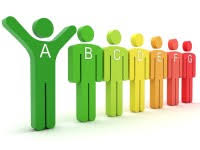 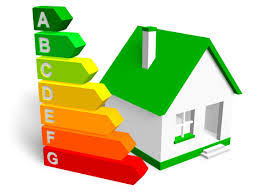 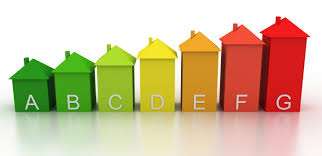              Grupa    A                                    Grupa    B                                      Grupa   C2. Način zagrevanja objekta:      A. zagrevanje na čvrsta goriva (drvo, ugalj,...)                                                    B. električna energija ( električne peći, radijatori, klima uređaji,…)                                                    C. ostalo3. Objekat ima termoizolaciju:       A.  da                                                                 B.  ne                                                      C. djelimično4.Koliko uređaja u objektu imaju oznake energetskih klasa (A, B, C, D, E, F ili G gdje je oznaka A najpovoljnja, a oznaka G najnepovoljnija kategorija )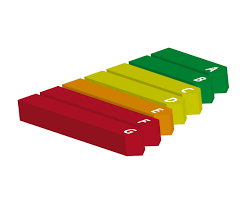 5. Za osvetljenje se koriste: A. Sve klasične sijalice              B. Sve štedljive sijalice                 C. I jedne I druge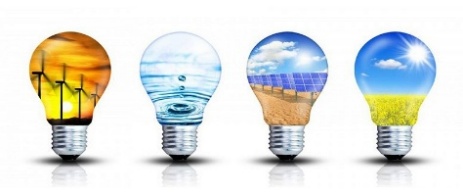 (Prilog broj 2.)Prikaz reultata po anketnim pitanjima:1. pitanje    2.pitanje:                                             (a)                                                                           (b)3.pitanje4.pitanje:(a)(b)5.pitanje:Prilog broj 3: Reklamni materijal za učenike VIII razreda.Primjer nalepnice na uređajima sa klasom za energetsku efikasnost 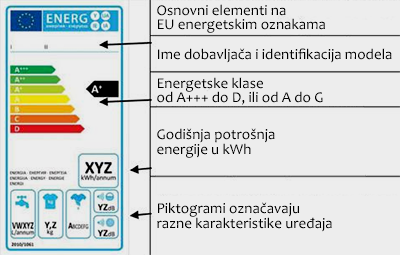 Energetski razredi prikazuju potrošnju energije za grejanje objekta na godišnjem nivou.Izražava se u oviru sedam definisnih razredaod A do G, pri čemu A se tretira kao najpovoljniji, a razred G kao najnepovoljnija kategorija.Energetskim pasošem definiše se set predloženih mjera kojima bi se unapijredile energetske performanse objekta i smanjila ukupna potrošnja energije.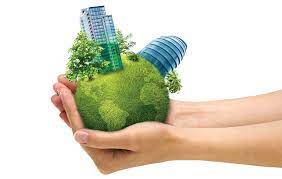 Pripremа zа izvođenje nаstаvePripremа zа izvođenje nаstаvePripremа zа izvođenje nаstаvePredmet:MatematikaMatematikaČas realizovala: Profesorica Mirjana SolujićProfesorica Mirjana SolujićRazred:IX/2IX/2Tema:Dan planete zemljeDan planete zemljeObrazovno – vaspitni ishodiNa kraju učenja učenik će moći/biti sposoban/biti u stanju da: sastavlja i koristi (čita i tumači) razne tabele, prikaze podataka dijagramom sa stupcima, linijskim dijagramom, kružnim dijagramom i tačkastim dijagramom.Na kraju učenja učenik će moći/biti sposoban/biti u stanju da: sastavlja i koristi (čita i tumači) razne tabele, prikaze podataka dijagramom sa stupcima, linijskim dijagramom, kružnim dijagramom i tačkastim dijagramom.Ishodi učenja- prikazuju podatke: tabelarno, dijagrama sa figurama (piktogram), tačkastim dijagramima, dijagramom sa stubićima, tortnim dijagramom.- grafički prikazuju međusonbno zavisne veličine, čita i tumači podatke prikazane na razne načine.- primjenjuju stečena matematička znanja u rješavanju zadataka.- prikazuju podatke: tabelarno, dijagrama sa figurama (piktogram), tačkastim dijagramima, dijagramom sa stubićima, tortnim dijagramom.- grafički prikazuju međusonbno zavisne veličine, čita i tumači podatke prikazane na razne načine.- primjenjuju stečena matematička znanja u rješavanju zadataka.Ključne kompetencije:1.Kompetencija pismenosti2.1.2. Primjenjuje funkcionalno gramatiku i pravopis u pisanju i govoru.2.1.7. Pronalazi, procjenjuje, obrađuje i prezentira različitevrste podataka i informacija koristeći različite vrste izvora podataka i informacija.2.1.8. Koristi informacije i podatke da argumentuje svoje tvrdnje upotrebljavajući digitalne tehnologije za obradu teksta, prezentaciju, te pretraživanje i obradu podataka i informacija.2. Matematička kompetencija i kompetencija u nauci, tehnologiji i inženjerstvu2.3.1. Koristi matematičke operacije s realnim brojevima, osnovne matematičke pojmove i koncepte predstavljajući objekte, ideje i postupke riječima, crtežima, dijagramima, grafovima, brojevima i simbolima.2.3.6. Primjenjuje proporcionalnost, razmjeru i procentni račun u svakodnevnim životnim situacijama.2.3.8. Provjerava jednostavne matematičke tvrdnje i zaključke vrednovanjem logičkih iskaza na kojima se oni zasnivaju.2.3.9. Prikuplja, klasifikuje i organizuje empirijske podatke po traženim kriterijumima.2.3.10. Razlikuje naučna znanja od laičkog vjerovanja.3. Lična, društvena i kompetencija učenja kako učiti2.5.8. Argumentuje izneseno mišljenje i stavove.2.5.9. Planira samostalno učenje, učenje sa drugima i traženje podrškekada je to prikladno i efikasno.2.5.10. Iskazuje spremnost ulaganja napora u postizanju rezultata u učenju.2.5.11. Samovrednuje proces učenja i dostignute rezultate i procjenjuje ostvareni napredak.2.5.15. Konstruktivno komunicira i sarađuje s drugima iskazujući fleksibilnost u komunikaciji, mogućnost pronalaska kompromisa, samopouzdanje i osjećaj empatije.2.5.20. Razvija želju za primjenom prethodnog učenja i životnih iskustava.4.Preduzetnička kompetencija2.7.5.Prepozna uticaj svojih izbora i ponašanja na zajednicu i sredinu. 2.7.9. Motiviše druge sopstvenim primjerima i aktivno se odnosi prema emocijama drugih razvijajući odgovornost, etičnost i brigu o ljudima i svijetu.1.Kompetencija pismenosti2.1.2. Primjenjuje funkcionalno gramatiku i pravopis u pisanju i govoru.2.1.7. Pronalazi, procjenjuje, obrađuje i prezentira različitevrste podataka i informacija koristeći različite vrste izvora podataka i informacija.2.1.8. Koristi informacije i podatke da argumentuje svoje tvrdnje upotrebljavajući digitalne tehnologije za obradu teksta, prezentaciju, te pretraživanje i obradu podataka i informacija.2. Matematička kompetencija i kompetencija u nauci, tehnologiji i inženjerstvu2.3.1. Koristi matematičke operacije s realnim brojevima, osnovne matematičke pojmove i koncepte predstavljajući objekte, ideje i postupke riječima, crtežima, dijagramima, grafovima, brojevima i simbolima.2.3.6. Primjenjuje proporcionalnost, razmjeru i procentni račun u svakodnevnim životnim situacijama.2.3.8. Provjerava jednostavne matematičke tvrdnje i zaključke vrednovanjem logičkih iskaza na kojima se oni zasnivaju.2.3.9. Prikuplja, klasifikuje i organizuje empirijske podatke po traženim kriterijumima.2.3.10. Razlikuje naučna znanja od laičkog vjerovanja.3. Lična, društvena i kompetencija učenja kako učiti2.5.8. Argumentuje izneseno mišljenje i stavove.2.5.9. Planira samostalno učenje, učenje sa drugima i traženje podrškekada je to prikladno i efikasno.2.5.10. Iskazuje spremnost ulaganja napora u postizanju rezultata u učenju.2.5.11. Samovrednuje proces učenja i dostignute rezultate i procjenjuje ostvareni napredak.2.5.15. Konstruktivno komunicira i sarađuje s drugima iskazujući fleksibilnost u komunikaciji, mogućnost pronalaska kompromisa, samopouzdanje i osjećaj empatije.2.5.20. Razvija želju za primjenom prethodnog učenja i životnih iskustava.4.Preduzetnička kompetencija2.7.5.Prepozna uticaj svojih izbora i ponašanja na zajednicu i sredinu. 2.7.9. Motiviše druge sopstvenim primjerima i aktivno se odnosi prema emocijama drugih razvijajući odgovornost, etičnost i brigu o ljudima i svijetu.Oblici rada: frontalni, individualni, grupnifrontalni, individualni, grupniNastavne metode :verbalno – tekstualna, ilustrativno-demonstrativna.verbalno – tekstualna, ilustrativno-demonstrativna.Nastavna sredstva :Računar, štampač,papir,makaze, projector.Računar, štampač,papir,makaze, projector.Broj časova: 2AKTIVNOSTIAKTIVNOSTIAKTIVNOSTITOK ČASA :                     TOK ČASA :                     TOK ČASA :                                                                                 1. ČasUvodni dio: -učenici obnavljaju zadati sadržaj sa prethodnih časova:iz matematike- prikazivanje i načini prikazivanja podataka,proporciju, procenat. iz fizike-energetska efikasnost (šta označava termin energetska efikasnost, mjerene energetske efikasnosti, energetski efikasan uređaj,energetske nalepnice ili razredi, kako biti efikasan u svom domu)Glavni dio časa: -djele se u tri grupe( eko patrole) i dobijaju zaduženja po grupama.-razgovaraju u okviru grupe i osmišljavanju pitanja za anketu o energetskoj efikasnosti po kategorijama (stanovi, kuće, škole)-predstavnik svake grupe upoznaje ostale učenike sa predloženim tekstom na anketnom listiću i usaglašavaju ih, tako da dobijaju jedinstven anketni listić za sve tri grupe. Završni dio:   -učenici prave anketne listiće -dobijaju upute kako anketirati ispitanike po grupama ( Prilog br.1.)                                                          2. ČasUvodni dio: - prikupljaju popunjene anketne listiće po grupama,- ažuriraju i analiziraju rezultate ankete. Glavni dio: - biraju načine kako prikazati rezultate ankete (trakastim, kružnim ili linijskim dijagrmom),- prezentuju rezultate ankete u okviru odjeljenja (Prilog broj 2.)- određuju predstavnike koji će rezultate ankete prezentovati na časovima fizike za učenike VIII razreda. Završni dio: - pripremaju reklamni materijal za učenike VIII razreda.(Prilog broj 3.)                                                            1. ČasUvodni dio: -učenici obnavljaju zadati sadržaj sa prethodnih časova:iz matematike- prikazivanje i načini prikazivanja podataka,proporciju, procenat. iz fizike-energetska efikasnost (šta označava termin energetska efikasnost, mjerene energetske efikasnosti, energetski efikasan uređaj,energetske nalepnice ili razredi, kako biti efikasan u svom domu)Glavni dio časa: -djele se u tri grupe( eko patrole) i dobijaju zaduženja po grupama.-razgovaraju u okviru grupe i osmišljavanju pitanja za anketu o energetskoj efikasnosti po kategorijama (stanovi, kuće, škole)-predstavnik svake grupe upoznaje ostale učenike sa predloženim tekstom na anketnom listiću i usaglašavaju ih, tako da dobijaju jedinstven anketni listić za sve tri grupe. Završni dio:   -učenici prave anketne listiće -dobijaju upute kako anketirati ispitanike po grupama ( Prilog br.1.)                                                          2. ČasUvodni dio: - prikupljaju popunjene anketne listiće po grupama,- ažuriraju i analiziraju rezultate ankete. Glavni dio: - biraju načine kako prikazati rezultate ankete (trakastim, kružnim ili linijskim dijagrmom),- prezentuju rezultate ankete u okviru odjeljenja (Prilog broj 2.)- određuju predstavnike koji će rezultate ankete prezentovati na časovima fizike za učenike VIII razreda. Završni dio: - pripremaju reklamni materijal za učenike VIII razreda.(Prilog broj 3.)                                                            1. ČasUvodni dio: -učenici obnavljaju zadati sadržaj sa prethodnih časova:iz matematike- prikazivanje i načini prikazivanja podataka,proporciju, procenat. iz fizike-energetska efikasnost (šta označava termin energetska efikasnost, mjerene energetske efikasnosti, energetski efikasan uređaj,energetske nalepnice ili razredi, kako biti efikasan u svom domu)Glavni dio časa: -djele se u tri grupe( eko patrole) i dobijaju zaduženja po grupama.-razgovaraju u okviru grupe i osmišljavanju pitanja za anketu o energetskoj efikasnosti po kategorijama (stanovi, kuće, škole)-predstavnik svake grupe upoznaje ostale učenike sa predloženim tekstom na anketnom listiću i usaglašavaju ih, tako da dobijaju jedinstven anketni listić za sve tri grupe. Završni dio:   -učenici prave anketne listiće -dobijaju upute kako anketirati ispitanike po grupama ( Prilog br.1.)                                                          2. ČasUvodni dio: - prikupljaju popunjene anketne listiće po grupama,- ažuriraju i analiziraju rezultate ankete. Glavni dio: - biraju načine kako prikazati rezultate ankete (trakastim, kružnim ili linijskim dijagrmom),- prezentuju rezultate ankete u okviru odjeljenja (Prilog broj 2.)- određuju predstavnike koji će rezultate ankete prezentovati na časovima fizike za učenike VIII razreda. Završni dio: - pripremaju reklamni materijal za učenike VIII razreda.(Prilog broj 3.)ABCDEFGABCDEFG54 uređaja36 uređaja23 uređaja35 uređaja85 ueđaja25 uređaja62 uređaja